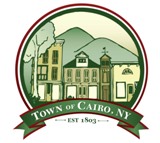 TOWN OF CAIRO PLANNING BOARDPO Box 728, Cairo, NY 12413Chairman-Joseph Hasenkopf Email: planning@townofcairo.comMeeting Minutes 		October 5, 2023The Planning Board meeting will be held in the Town Hall. Members Present:	Joseph Hasenkopf, Allen Veverka, Ed Forrester, Beth Hansen, Kevin Hicks and Richard Lorenz (Alternate)Pledge of Allegiance.Approval of  September 07, 2023, Meeting Minutes.  Allen made a motion to approve the minutes as written, Elizabeth seconded, all were in favor.Public Hearings:  2023-0902P          DeCerbo/Tackett/Charles Holtz     153 Alpine Dr.     SUB    Tax(135.02-1-50 & 135.02-1-53)Applicants are requesting a lot-line adjustment. 0.04 acre will be transferred to Pamela Tackett, and 0.04 acre will be transferred from Pamela T, to accommodate required setbacks. Both properties will stay the same size.Business2023-0902P          DeCerbo/Tackett/Charles Holtz     153 Alpine Dr.     SUB    Tax(135.02-1-50 & 135.02-1-53)Applicants are requesting a lot-line adjustment. 0.04 acre will be transferred to Pamela Tackett, and 0.04 acre will be transferred from Pamela T, to accommodate required setbacks. Both properties will stay the same size.a.           Application fee paid.b.	Site plan received.c.	Subdivision Application received.d.	Zoning officer letter received.	e.	SEQRA	 negativeAllen made a motion to close the public hearing, seconded by Rich, all were in favor.Allen made a motion to approve the project, seconded by Ed, all were in favor.NEW BUSINESS2023-1001P         Asaro      519 Main Street    SUP       Tax (101.05-6-21)Applicants wish to turn a former hair salon into retail space, carrying clothing.a.          Application fee waived.b.	Site plan received.c.	Subdivision Application received.d.	Zoning officer letter received.	e.	SEQRA	 negative.Allen made a motion to waive a public hearing on this matter, seconded by Elizabeth, all were in favor.Allen made a motion to approve the project, seconded by Rich, all were in favor.Kevin made a motion to dismiss the meeting, Allen seconded, all were in favor.Respectfully submitted,Donna VollmerPlanning board Secretary.